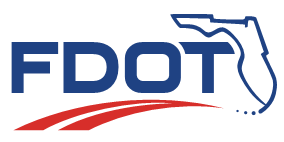 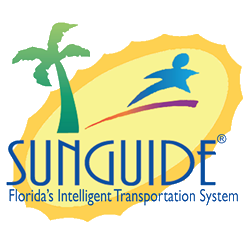 Date: March 14, 2019Time: 2:30pm-3:30pm EDTThis meeting is being recorded for the purpose of taking meeting minutes.SAS Controlled Permissions 4705/4729Tucker Brown: We are going to pick up from where we were last week with SAS Control Permissions. If you remember we are talking about the ability to control cameras but in this case, it is only in the evening and not all of the time. We only want them to have permissions on a particular subset not all of the time. This is for places that don’t have 24/7 operations and the District would like to control them at particular times. Essentially, you would be able to schedule device permissions through SAS. Within the user management dialog, you would configure a group that contains the users who should have permission to control. In SAS you would add the permissions for the specified times. Then after the specified time, they would be removed. Once removed they would still be able to view them and they would just lose the ability to control them. It would control when the operators have access to particular devices. Are there any questions?Jim McCracken: The slide says District One needs the ability to control the Lee County cameras. Currently, we do not have an agreement to allow that. Tucker: So that was the initial request made to me but this would imply that you would have to give them access and you would have to have agreements in place. Jim McCracken: Right now, they do not have any access to control our cameras. If we don’t move into having a private discussion with them we cannot go forward with anything that would allow that. The only agreement we have pertaining to cameras is to allow the local media access to the cameras. We keep running into little hang-ups with logos and things like that. Right now, my boss says if FDOT wishes to have cameras after hours, discussions should be had about expanding the funding of the TOC to operate 24 hours 7 days a week. Tucker: That is fine and this is not specific to Lee County only. It was just brought up that they might need this possibility.  This pertains to other Districts as well. Jim McCracken: Sure and when District One is ready to have this discussion we can move forward. Tucker: Does anyone have any other comments or changes? Do you think this is needed? Robbie Brown: I think what we were touching on to get implemented in the future. I know it is something that our upper management is working with Jim’s management to work out some of these ideas more in the future. Tucker: As I described it would it meet your need?Robbie: I am not sure, this is the first time I have heard of it. Ray Mikol: This would  meet our needs and would be for other counties besides Lee County and we would have to have an agreement in place. Jim: Yes, and I know that, we just saw the header on slide two and needed to address the fact that we don’t have an agreement. We aren’t saying we don’t want to go ahead, but to go ahead there has to be other steps involved. Tucker: Yes, that is my fault, it mentioned it was long term and I did not put that on the slide. District: Would this only be controlling counties through SAS or would it be Districts controlling Districts through SAS?Tucker: It can be other District devices as well. It would apply to any set of users you want to give access to and remove access at a time. Add County to device configurationThe next item is adding counties to device configuration. Right now, there is no county configuration at the device level. Currently, it is only calculated by the shapefiles and sent to FLATIS.  There was a request to put the county configuration directly into the device configuration. You would have whatever you set show up in FLATIS. So if you set the wrong county it would show up as the wrong county. You could also use these to filter down to particular devices. We could add that to all of them. We could add a ribbon button that says based on the latitude and longitude what should the county be. I hesitate to make it where it automatically picks it up based on the latitude and longitude because if it is ever wrong, I want the ability to fix it. I don’t want the system to recalculate it based on the latitude and longitude and get it wrong again. If we do have a lookup, it would be more manual where the user decides. Does anyone have any questions?Jason Summerfield: Do you just want to make a guess and it auto fills that field and we can go back in and modify it?Tucker: We could do something like that but it would imply that you would have to fill in the lat/long before it would do that. If we are going to make it an element on device configuration, I would say it has to be required so we can make sure FLATIS gets the information that they need. I don’t want to get to the point where we guess wrong and someone gets mad at us. Jason: It’s better than guessing wrong and not having any control over it. John Hope: Can it make a guess of the county if the county hasn’t been set yet?Tucker: Yes, that could be it. If it is blank and you put latitude and longitude it would pre-fill it. Does anyone have any issues with the additional configuration? If this were implemented we would create a tool that would go look at all your devices currently and look at your lat/long for each one and reset the counties based on that. You probably want to check it to make sure it is correct. I see that as an automated tool that could be run and would set them all. Any other questions or comments?TSS Alarm ConfigurationTucker: This item is an older issue but people have had issues with it. Currently, when you set a TSS alarm or a TSS threshold you have to do it on a per-link basis and for places that have a huge number of links. When there are so many links there is a problem of putting the thresholds on them and determining the color of them. If you are trying to set it by time-of-day it creates more steps.  It is not the easiest way to go configure all of these. A possible solution that we thought of would be TSS Threshold Groups. It would add all of the links to a specific group then you apply the thresholds to a group. I see this as selecting links and possible roadways. Then applying the thresholds to possible groups. If you need to individually take one out and change those thresholds, you could make that as a part of a group. The other thing I thought of is that you wouldn’t want the links to be in multiple groups and do an inheritance type of thing. It could cause the time of day conflicts. It could be a priority based grouping but I could see that getting messy as well. That was just one solution so if you have any ideas please let us know. Does anyone still have this problem? Jason: No, we just have to suffer through it so this is great. I think this works based on the number of thresholds I think we would have 3-5 groups. If it is limited to one and you have to create a special use case you could make another group. Tucker: Would it be based on Roadway?Jason: Mostly speed limits. Tucker: Maybe speed limit is the filter criteria?Jason: I think just having generic groupings would work. Tucker: Filtering down a large set it would be helpful. Jason: Yes, display filters would help too.John: Could it be coded by direction?Tucker: Yes, there is another pending enhancement but yes, the set roadway and direction would be there. Any other comments?Bridge Reporting/Notifications in FL511At the last CMB, we talked about bridge reporting notifications. Moving bridges out of event management to their own subsystem where you can set the status on them. It came up at the CMB that it would be helpful to have DMS messages posted based on a status change. Example: Will post a message to one or more DMS when bridge goes up. Essentially a way to post messages based on criteria and we did find a way to get this into 7.2. That is all I have today. Christine: Any more questions, comments, or concerns from the Districts?Jason: Floodgates, who do we talk to about making sure the floodgates are in the right county? Christine: I think that is Clinton Smith. Mark Dunthorn: Is there anything we do here at Central Office?Tucker: I am not sure who contains the master copy but FLATIS needs a copy of the updated version as long as the Districts. Mark D.: I will follow up and let you know. Jason: It is just that Marion County is really in District Five. Christine: That was a quick meeting, thank you for attending. Agenda:TopicLed By:Item 1: SAS Controlled Permissions 4729Item 2: Add County to Device Configuration 4706Item 3: TSS Alarm Configuration 1698Item 4: Bridge Reporting/Notifications in FL511 UpdateTucker BrownTucker BrownTucker BrownTucker BrownAttendees:Alain Capucci, D1Justin Merritt, D1Robbie Brown, D1Ray Mikol, D1Luis Ruiz, D1Jason Summerfield, D2Tanesha Sibley, D2Kevin Mehaffy, D3David O’Roark, D3Aven Morgan, D3John McFadden, CoTDee McTague, D4Edward Grant, D5Joshua Sibley, D5Mark Lucas, D5Jay Williams, D5Jared Roso, D7Mike Crawson, D7Tony Albert, FTEJohn Hope, CFXWang Lee, MDXJames McCracken, Lee CountyTucker Brown, SwRIChristine Shafik, COMark Dunthorn, COJennifer Rich, CODiscussion:New Action Items:Action:Responsible Person:Follow up on who contains the master Floodgate file (need to update a county in District)Mark Dunthorn